Pesterzsébet, 2013. november 17.Takaró Tamás, esperesElközelített Isten országa-Térjetek Meg!Lectio: Márk 1; 7-15„És (Keresztelő János) prédikála, mondván: Utánam jő, a ki erősebb nálam, a kinek nem vagyok méltó, hogy lehajolván, sarujának szíjját megoldjam. Én vízzel kereszteltelek titeket, de ő Szent Lélekkel keresztel titeket.És lőn azokban a napokban, eljöve Jézus a galileai Názáretből, és megkeresztelteték János által a Jordánban. És azonnal feljővén a vízből, látá az egeket megnyilatkozni, és a Lelket mint egy galambot ő reá leszállani; És szózat lőn az égből: Te vagy az én szerelmes fiam, a kiben én gyönyörködöm.És a Lélek azonnal elragadá őt a pusztába. És ott volt a pusztában negyven napig kísértetve a Sátántól, és a vad állatokkal vala együtt; és az angyalok szolgálnak vala néki. Minekutána pedig János tömlöczbe vettetett, elméne Jézus Galileába, prédikálván az Isten országának evangyéliomát, És mondván: Bétölt az idő, és elközelített az Istennek országa; térjetek meg, és higyjetek az evangyéliomban.”Alapige: Márk 1; 15b„Elméne Jézus Galileába, prédikálván az Isten országának evangyéliomát, És mondván: Bétölt az idő, és elközelített az Istennek országa; térjetek meg, és higyjetek az evangyéliomban.” Kedves Testvérek! Nem vitatható az, hogy Jézus Krisztus, az emberiség életének a legmeghatározóbb személyisége. Jelen pillanatban valamivel több, mint 7 milliárd ember él a földön, ennek a nagyobbik fele papíron, vagy valóságban keresztyénnek vallja magát. Gondoljátok csak el, hogy kétezer esztendővel ezelőtt elindult Jézus, elkezdett prédikálni, hirdette Isten országának igéjét és kétezer esztendeje nincs hozzá hasonló, aki ilyen meghatározó módon leteszi a maga ereje, lelke, gondolata nyomatát az emberiségre, mint Jézus. Boldogok lehetünk, hogy mi is őhozzá tartozunk. Nincs hozzá hasonló az emberi gondolkodás történetében. Megközelítőleg sincs senki. Csodálatos valaki Jézus. Senkinek olyan hatása nem volt, sem őelőtte, sem őutána, az emberekre, mint neki. Senkinek. És ez nem vita, hanem tény kérdése. Ez a valóság. Mondjatok még a szellemtörténetben egyetlen egy olyan embert, bármit, bárkit, akinek ilyen hatása lett volna, és van máig, mint Jézusnak. Az a különös ebben tudjátok, hogy Jézus nem ígért sem gazdagságot, sem jólétet, sem sikert, Jézus nem ígért könnyű utat, Jézus nem politikus volt, akik összevissza hazudoznak és mindent ígérnek az embereknek, és az emberek eszerint döntenek, választanak, vagy Isten tudja mi szerint, - sokszor siralomvölgye ahogy gondolkoznak, - Jézus nem ígért sikert, nem ígért gazdagságot, nem ígért jólétet, sőt, és mégis. Ma ezen az istentiszteleten Jézus első, összetett, hosszú mondatból álló igehirdetéséről fogok szólni. Szeretnék én úgy prédikálni, hogy elmondanék egy igehirdetést, lehet, hogy ti is ezt szeretnétek, egy mondatot, az igehirdetés csak egy mondat lenne, és azt mondanánk: Ámen! Menjünk haza testvérek, ez volt mára az igehirdetés. De sajnos nekem erre nincs hatalmam, hogy olyan egy mondatos igehirdetést mondjak, hogy utána velem együtt mondjátok, hogy: Ámen, úgy legyen! Szeretném ma egy kicsit végiggondolni veletek ezt a csodálatos, az emberiség életében mindenkinél nagyobb hatást tevő Jézusnak az első, egyetlen mondatból álló igehirdetését. Ez a mondat így hangzott: „Betelt az idő, elközelített a mennyeknek országa, térjetek meg, és higgyetek az evangéliumban!” Összetett mondat. Nagyon logikusan egymásra épülő mondatrészek vannak ebben. Arra szeretném most először a figyelmeteket rávezetni, hogy Jézus Krisztus tulajdonképpen ebben az első igehirdetésében is, és majd három éves tanítói munkája folyamatában is egyetlen egy dologról beszélt. Azt is mondhatnám: „unalomig”. Mindig ugyanarról. Ez pedig Isten országa. Szól is az ige később így: „Az odafelvalókkal törődjetek!” Hogy lehetett egy ilyen igehirdetés vonzó a két lábbal földön élő embereknek, hogy Jézus az Isten országáról beszél, és azt mondja, az odafel valókkal törődjetek. És annak ellenére, hogy mindig az Isten országáról, a mennyországról beszél, mégis ilyen hatása volt és ilyen hatása van mindmáig. Kedves testvérek! Közeledik karácsony ünnepe, és már az újságjainkban be vannak téve a szórólapok, különböző kiadók ajánlják a karácsonyi kiadványaikat. Köztük ugye ilyenkor jönnek a képes Bibliák, jönnek a bibliai mesés könyvek. Nagy felelősség ám a gyereknek, vagy az unokának a kezébe adni, meg belenézni is. Mert rögtön bajba kerülünk, ha azt kérdezi: Honnan jött ez a Jézus? Ez a „Jézuska”? Akit karácsonykor ünnepel a világ. És akkor bátortalanul csak ezt kell mondanunk, hogy a mennyből. De tudjuk mi hogy Isten országa, a menny, hol van? Hogyan jön el? Miként jut el oda az ember? Egészen félelmetes zavar van az emberi fejekben, szívekben a mennyországról, az Isten országáról. És el tudom képzelni, tudatlanságában és zavarában az emberek mennyi buta választ adnak, és így a butaság terjed tovább. Mert ugyan ha buta ember buta dolgot mond, hogy lesz abból okosság? Hogy is állunk Isten országával, amiről Jézus mindig prédikált?Testvérek, mindenekelőtt megannyi félreértés és tévhit eloszlatása érdekében arról szólok először, hogy Isten országa, Isten királyi uralma nem a túlvilágon, a halál után kezdődik. Aki így beszél, vagy így gondolkodik róla, hogy a mennyország, az majd tudod, ha meghalunk, akkor kezdődik, az hazudik. Mert a Biblia nem ezt tanítja, ezért ti se tanítsátok ezt, ne mondjátok senkinek! Mert ha így mondjátok, így nem is igaz. Hogy is vagyunk Isten országával, a mennyországgal? Állítólag mi hívő emberek oda készülünk. Tudjuk, hogy van, de ismerjük? Tudjuk jól, hol van, hogyan van, hogy lehet oda bejutni? Mikor kezdődik? Mivel kezdődik a bejutás? Kedves testvérek! Isten országa nem a túlvilágon kezdődik, ott csak folytatódik és kiteljesedik. Isten országa máshol kezdődik. Isten országa ott van, ahol nem ember a király. Ahol nem is a sátán a király. És ahol nem is a halál az utolsó pont. Hadd mondjam hát el, ma még többször el fogom mondani: Isten országa az a hely, és előtte az az állapot, ahol Jézus Krisztus király. Ez lesz ma a lecke. Isten országa ott van, ahol Jézus Krisztus a király. Ha kimondom, hogy mennyország, vagy Isten országa, akkor kiderül, hogy valamiképpen, teremtetten ott van bennünk, minden emberben a vágy, egy ilyen ország után. A mi szép magyar nyelvünkben az igazi örömnek, a nagy boldogságnak a kifejezésképpen szoktuk mondani: Ez maga a mennyország! Ezzel azt akarjuk elmondani, hogy valami csodálatos. Ez maga a mennyország! Zorán sok szép száma között ott van ez is, amelyikben egy visszatérő mondat: „Kell ott fenn egy ország.” Közös vágyunkat énekli, közös óhajunkat énekli. És bár ezután az ország után ott van a vágyakozás az emberekben, ennek ellenére az emberek ezt nem találják meg. Vagy azt hiszik róla, hogy majd odaát, ott fenn, ott kell lennie egy országnak. Persze tudom azt is, hogy nagyon sokan csak legyintenek és nevetnek ezen. Hogy ilyen ország nincs, hogy mennyország, hogy Isten országa. De van! Annak ellenére, hogy nem találják az emberek. Csak az idősebbek emlékezhetnek, hogy mikor Gagarin visszatért, akkor azt kérdezték az első űrhajóstól: Na és találkozott-e Istennel? Látta-e a mennyországot? – Büszkén jelentette a párt vezetőinek: Nem! Isten tehát nincs, és mennyország sincs. Kedves testvérek! Azért nem találják az emberek ezt az országot, ennek az az oka, hogy Isten országa kizárólag egyetlen egy személyhez van hozzákötve, Jézus Krisztushoz. Jézus Krisztus nélkül senki nem találja meg ezt az országot. Amikor az Úr Jézus megjelent ezen a földön, és elkezdte a tanítói szolgálatát, akkor azt mondta magára mutatva: Most elközelített hozzátok Isten országa, velem, bennem, és így általam. Isten országa Jézus Krisztus személyéhez van kötve csak és egyedül. Akinek tehát Jézus Krisztushoz soha nem lesz bibliai módon köze, nem a maga módján, az Isten országát tényleg nem fogja meglátni soha. De attól az van! Jézus hozza el Isten országát, ezért mondja: Most elközelített hozzátok. Most. Ezért beszél Keresztelő János arról, amikor megkereszteli Jézust, hogy ez az a pillanat, amikor eljött Isten országa az emberek közé. Izraelben ezt tapasztalták meg, amikor Jézust test szerint megjelent. Amikor Jézus test szerint és lélek szerint, szív szerint egy ember közelébe érkezik, ott elkezdődhet Isten országa. Mert Isten országát Jézusnak a szívembe érkezése hozza be. Ő hozza egyedül. És a szívembe kell megérkeznie ahhoz, hogy a szívemben ott legyen Isten országa. Jézus érkezését, az első test szerinti ideérkezését az olvasott igeszakasz szerint Keresztelő János meghirdette. Prédikált. Jegyezzétek meg: Mindig volt és mindig lesz útkészítője Jézusnak egy emberi szívhez. És ez mindig ugyanaz lesz: Az Isten igéje. Csak Isten igéjén keresztül érkezik Jézus. Az ige készíti az utat, hogy Jézus Isten országát elhozza a szívekbe. Ezért döntő kérdés, hogy hallgatod-e az igét. Mert anélkül nincs. Aggathatunk bármit a fenyőfára otthon, és becsaphatjuk magunkat bármilyen karácsonyi miliővel, Jézus nem érkezett meg. Jézusnak útkészítője volt, és mindig van, és mindig ugyanazon keresztül készíti az utat Jézus a szívünk felé. Ez az ige. Egyébként ezért járnak az emberek templomba. Pont ezért járnak templomba. Szól az ige. Az mindig azt jeleni: Jönni akar Jézus. Ezt jelenti az igehirdetés. Ezt jelenti a prédikáció. Jönni akar Jézus. És hozni akarja nekem Isten országát. Továbblépek: Istent akarja hozni az életembe. Ez történik ma ezen az istentiszteleten. Veled is ez történik ma, amikor beültél ebbe a templomba, akkor is, ha eszedbe sem jutott ilyesmi. Miközben hirdettetik Isten igéje, folyik az útkészítés a szívedbe Isten országa számára. Ennek a csodálatos Jézus királynak nagyon sok útkészítője van. Az én szívemben készítették az utat a szüleim annak idején. Készítette egy lelki gondozó. Hány drága nagymama van, aki útkészítő az unokájának, hogy Jézus megérkezzen hozzá és vele együtt Isten országa, a mennyország. És milyen szörnyű, amikor valaki úgy édesapa, úgy édesanya, hogy ennek a csodálatos királynak, a szerettei felé semmilyen módon nem lehetett útkészítő. De még lehet! Milyen megrendítő, amikor a házaspár közül az egyik fél hitre jut és ő lesz a társának az útkészítője Jézus számára. Miért ne lehetnél te? Amikor megszólal az ige, az mindig azt jelenti: Készítsétek az Úrnak útját, mert elközelített. Igen, vedd tudomásul: akárhogy jöttél, akárki vagy, akárhogy gondolkodol, elindult Jézus feléd, elközelített feléd a mennyeknek országa. Mert szól az útkészítő ige. Az az első nagy örömhírem, hogy kezdődhet benned Isten országa. Ma elkezdődhet. Most. Mert itt vagy. Kedves testvérek! Sorsunk minden eseménye Jézus útkészítője. A válóperes vergődést nem Jézus adja, de útkészítő. A súlyos betegség, a munkanélküliség, sokféle megpróbáltságunk mind készítik az utat. Nem Isten adja, csak használja. De sok mindenen, de sok mindenkin keresztül készíti az Úr az utat, hogy aztán felhangozzék az ige, és megnyílj azelőtt aki elközelgett hozzád.Igen, testvérek, Isten országa ott van, ahol Jézus van. A mennyország ott van, ahol Jézus van. Ki is ez a Jézus? Olyan sok mindent tudunk róla. Ő az, aki számunkra a lehetetlent elvégzi. Jézus ezért jön az emberekhez, és benne az Isten siet elénk. Merthogy mi emberek nem tudunk hazatalálni Istenhez. Mi egyszerűen eltévedtünk. Nekünk nincs utunk Istenhez. Olyan nincs, hogy valaki úgy gondolja: én elhatározom és én majd vallásos, vagy hívő ember leszek. És én majd elkezdek, mondjuk, imádkozni, és eljutok Istenhez. Van ennek egy útja. Vagy majd az egyház megmondja, hogy melyik úton kell menni, és ha azon elindulok, akkor biztosan Istenig jutok. Nincs ilyen! Mi eltévedtünk és belegabalyodtunk az életbe. Nincs utunk Istenhez. Nem tudunk hazatalálni. Keressük a mennyországot. Tudjátok, minden kultúra, minden művészet arról szól, hogy az ember olthatatlan vággyal keresi a mennyországot. És minden boldogtalanságunk mögött is az van, hogy keressük a mennyországot, csak nem találjuk. Keressük szerelemben, gazdagságban, keressük mindenütt, csak nem találjuk. Egy esélyünk van, hogy megtaláljuk Isten országát, a mennyországot, ha elénk jön az Isten. Ő keres meg, Jézus keres meg, hogy a szívedbe elhozza Istent. És Isten siet eléd. Kedves testvérek! Akkor menjünk közelebb a végső megoldáshoz! Hol kezdődik Isten országa? Az ember szívében! Ezért állapot Isten országa, és azért hely, mert ott fog kiteljesedni. De nem ott kezdődik. Az minden ember szívében kezdődik, vagy nincs sehol neki. Ezért beszél a Biblia a szívről, mint a legfontosabb helyéről a bensőnknek. Minden ott dől el, a szívünkben. Minden attól függ, hogy mi van abban. Az a baj, hogy túl sok kosz, szenny, tisztátalanság, bűn van abban, mindenkiében. De úgy vagyunk megteremtve, hogy ha olyat teszünk, ami Isten ellenére van, akkor megszólal bennünk valami, és nyugtalanít. Minden, amit elkövetünk, amiről a Biblia azt mondja, hogy árt a szívünknek, az életünknek, és bűnnek nevezi, az olyan, mint a plakkok, amelyek lerakódnak az ember ereiben, és elzárják a vér áramlását. A bűnök ilyen plakkok, rakódnak a szívünkre. Ezért mondja Isten igéje: Ne ölj, ne lopj, ne paráználkodj, ne hazudj! Merthogy ezeket csináljuk, és ezek lerakódnak. És egyre több plakk van a szívünkben. Hogy kezdődhet akkor egy ilyen szívben Isten országa, ha az a szívben kezdődik? És a bűnök sokasága ott rakódik a szíveden, hogy kezdődik akkor ugyanott Isten országa? Beköltözne egy disznóólba az Isten? Beköltözne a paráznaságaim, tolvajlásaim, hazugságaim központjába az Isten? Az az örömhírem van: Igen! Egy ilyen szívbe is! Mindig ilyen szívben kezdődik a mennyország, Isten országa. De úgy ám, hogy Jézus azért jött, hogy egy csodálatos ajándékkal mindent megelőzően megajándékozzon, ezt hívja a Biblia bűnbocsánatnak. Amit nem megérdemlünk, hanem ajándékba kapjuk. A bűnbocsánat Isten országának az előszobája. Bűnbocsánat nélkül bűneimmel együtt nem léphetek be. Isten országának van egy előszobája. Ez van ráírva: bűnbocsánat. Nem adhatja meg a pszichológus, nem adhatod meg önmagadnak te, senki emberfia meg nem adhatja. Mindjárt elmondom miért. Csak az Úr. Azért testvérek, mert a bűn egy sajátos teher. Ahogy előbb mondtam lerakódik, és ezt a bűnterhet nem tudják levenni rólunk. Mert tudjátok mi a bűn-teher? Isten haragja. Amikor valakit terhel a bűne, azt jelenti, hogy kezdi átélni, hogy haragszik az Isten azért, amit csinált. Haragszik érte. A bűneink miatt bizony születetten rajtunk van Isten haragja, és Isten haragját ember le nem veheti rólunk, csak Isten maga, ő Jézus. „Elközelített a mennyeknek országa, itt vagyok.” – mondja az Úr Jézus. Hirdetem testvérek, hogy Jézus levette Isten bűnharagját rólunk. Ezt hívja a Biblia bűnbocsánatnak. Nem emberi teljesítmény, Isten csodája. Igen, a bűnbocsánat ennyi: nem haragszik rám már az Isten. Jézus levette a szennyes ruhát és kimosta. Isten országa úgy kezdődik az ember szívében, hogy Jézus leveszi rólam Isten haragját. Aki közülünk már hitre jutott ember, az tudja, hogy amikor ezt az ember átéli, akkor soha az életben el nem tudja feledni. Az olyan végtelen örömöt, boldogságot szül a szívében, amit nem tud magától gerjeszteni. És mégis valóság. Hogyan lehet mindez az enyém? Kedves testvérek! Jézus azt válaszolta: „Térjetek meg! És higgyetek az evangéliumban.” Tudjátok mit jelent ez? Ha egyszer igaz, tudom és hiszem, hogy minden bűnömre Jézus elhozta a bocsánatot, és leveszi rólam Isten ítéletét, Isten haragját, akkortól kezdve őrültség minden bűnt, ami egyébként terhelne őrizni, takargatni, átkeresztelni, megmagyarázni, letagadni. Őrültség! Ha egyszer az Úr megbocsátott, ha egyszer Jézus levette rólam az Isten haragját a vétkeim miatt, mit takargatom? Térjetek meg! Azt jelenti, hogy egy imádságban tedd már oda az Isten elé mindazt, amit megbocsátott! Mondd ki neki: Köszönöm  Uram, hogy a parázna életemre bocsánatot adtál! Hogy a házasságtörésemre bocsánatot adtál! Hogy a lopásaimra bocsánatot adtál! Mondd el neki, mert utána lesz igaz az, amivel befejeződik Jézus beszéde, az evangélium, az örömhír. Mindent megbocsátott Jézus a Golgota keresztjén, és levette rólunk Isten haragját. Rólad is. Ezért mondja Jézus: Térj meg! Tárd fel az életedet! Mondd el egy imában minden bűnödet és hagyd ott az Úrnál. És beléptél a mennyországba, Isten országába. Ez lesz az a pillanat, amikor érteni kezded a Bibliát, és felragyog előtted Jézus. Ilyenkor olvassuk: „És imádták őt.” Értitek? Nem unatkozó keresztyén, nem luxus-keresztyén, hanem imádták őt. Ugye mekkora különbség van aközött, hogy fél tízkor az órámat nézem: Jaj, templomba kéne mennem. Jaj, Istenem! Vagy azt hogy imádsz valakit, és boldog vagy, ha vele vagy, és keresed a vele való közösséget. És szeretsz vele lenni, mert imádod őt. Térj meg! Mindent megbocsátott neked, levette rólad Isten haragját. Térj meg! Ma hagyok egy kis időt mindenkinek, hogy csendben, Isten számára jól hallható módon tegye oda a bűneit az Úr elé. És az ilyen átéli, hogy ma elközelített hozzám Istennek országa. És ha elég bátor leszel elmondani az imádat, akkor meg is érkezik. Ne hagyd ki! Ámen!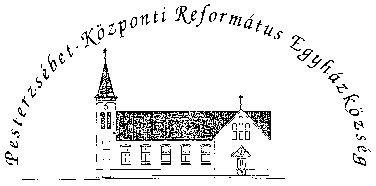 Pesterzsébet-Központi Református Egyházközség1204 Budapest, Ady E. u. 81.Tel/Fax: 283-0029www.pkre.hu1893-2013